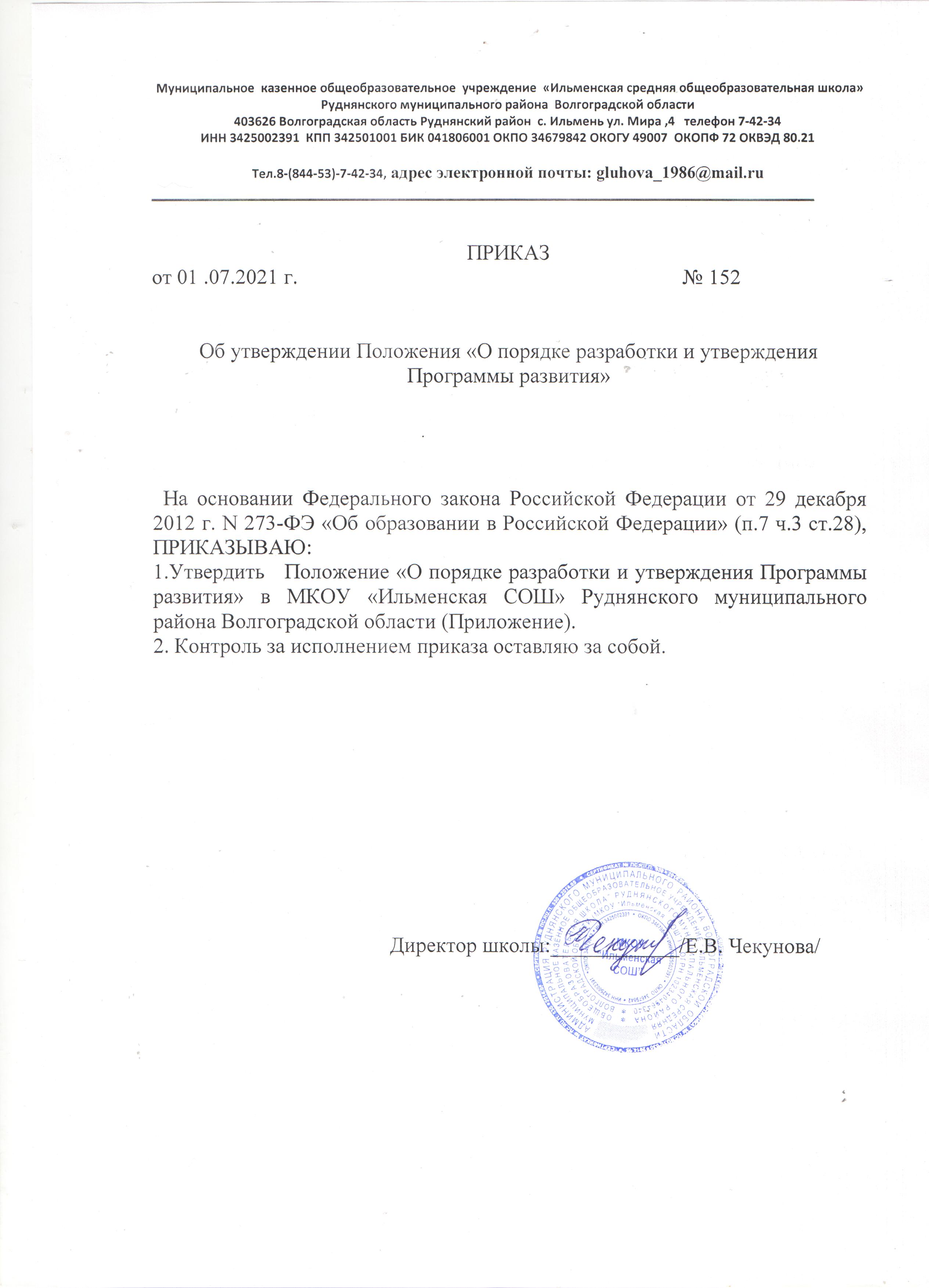 Приложение УТВЕРЖДЕНОприказом МКОУ «Ильменская СОШ»Руднянского муниципального района Волгогражской областиот 01.07.2021 № 152ПОЛОЖЕНИЕО порядке разработки и утверждения Программы развитияв МКОУ «Ильменская СОШ» Руднянского муниципального района Волгоградской областиОбщие положения1.1. Положение о Программе развития образовательного учреждения разработано на основании Федерального закона Российской Федерации от 29 декабря 2012 г. N 273-ФЭ «Об образовании в Российской Федерации» (п.7 ч.З ст.28). Национальная образовательная инициатива "Наша новая школа", утвержденной Президентом РФ 04.02.2010. Концепции Федеральной целевой программы развития образования на 2011-2015 годы. утв. Распоряжением Правительства РФ от 07.02.2011 №163-р.1.2 Настоящее Положение определяет принципы разработки, содержание и критерии - экспертной оценки Программы развития образовательной организации, реализующей программы среднего общего образования в субъектах Российской Федерации (далее - Программа).Программа является основным стратегическим документом учреждения, переходящим (перешедшим) в инновационный режим жизнедеятельности, в котором показаны механизмы решения педагогических проблем и предполагаемые результаты такой деятельности.  Программа носит среднесрочный характер и ее действие рассчитано на 4-5 лет.1.3. Программа является документом прямого действия. От документов концептуально-доктринального характера Программа отличается наличием описания четко и детально спланированных действий (мероприятий), сроков их осуществления, ответственных исполнителей и необходимых ресурсов.Структура Программы включает следующие разделы: краткая аннотация (паспорт)программы, информационная справка, проблемно-ориентированный анализ, включая оценку достижений, конкурентных преимуществ, концепция будущего состояния школы. включая цели и задачи, стратегия и тактика перехода учреждения в новое состояние, конкретный (тактический, оперативный) план действий по реализации программы развития, дополнительные разделы (современные требования): перечень целевых индикаторов и показателей, ресурсное обеспечение, меры регулирования и управления рисками, методика оценки эффективности программы.Выступая в качестве особой разновидности плана. Программа отличается оттрадиционного плана мероприятий опорой на системные, проектные, программно-целевые и стратегические подходы к планированию, наличием (в кратком изложении) информационно-аналитического и прогностического обоснования, определением и описанием главных параметров желаемого будущего (целей перехода) и путей перехода к лому будущему от нынешнего состояния.2. Задачи Программы2.1. Программа как документ и источник информации ориентирована на решениеследующих главных задач:2.1.1. Зафиксировать и включить в контекст внешней среды существующеесостояние и перспективы развития образовательного учреждения, выявить возможности и ограничения, угрозы и риски, достижения и инновационный потенциал исполнителей, а также проблемы, дефициты и недостатки.2.1.2. Определить и описать образ желаемого будущего состоянияобразовательного учреждения, то есть сформулировать ее стратегические и конкретные цели развития.2.1.3.Определить и описать стратегию и конкретный план действий,обеспечивающих достижение спланированных желаемых результатов и достижение целей.3. Функции Программы3.1. Программа выполняет следующие функции:а) нормативную, то есть является документом, обязательным для выполнения вполном объеме;б) целеполагания, то есть определяет ценности и цели, ради достижения которыхона введена в образовательную организацию;в) определения перспектив развития образовательного учреждения;г) процессуальную, то есть определяет логическую последовательностьмероприятий по развитию образовательного учреждения, организационные формы и методы, средства и условия процесса развития;д) оценочную, то есть выявляет качественные изменения в образовательномпроцессе посредством контроля и мониторинга хода и результатов реализацииПрограммы.4. Характерные особенности Программы4.1. Предмет Программы - деятельность по развитию образовательногоучреждения. Деятельность, направленная на:- определенные сознательные изменения с целью творческого улучшенияразвития образовательно-воспитательной технологии, качества обучения, воспитания и развития учащихся;- диалектический процесс развития педагогического реформирования (развитиеновых систем на основе возрождения передовых и новаторских идей, относительность опыта для себя и для социума в массовой практике), обладающий признаками стадийности и целостности (зарождение опыта, его осознание, изучение, творческое развитие).4.2. Стратегия развития образовательного учреждения в процессе реализацииПрограммы включает в себя стадии инициации, экспертизы, принятия решений иреализации нововведения.4.3. Критериями эффективности деятельности в процессе реализации Программыявляются: новизна (абсолютная, локально-абсолютная, условная, субъективная),оптимальность (затрат сил и средств), высокая результативность, возможноститворческого применения инновации в массовом опыте.5. Требования к программе развития5.1. Инновационный характер Программы, опора при ее разработке на опыт итрадиции разработки программ развития.5.2. Проектный характер Программы, необходимость опоры на методологиюуправления проектами.5.3. Связь Программ с региональными программами развития образования ипрограммами реализации крупных нововведений в образовании.5.4. Возможность широкого общественного участия в разработке и обсужденииПрограммы.5.5. Акцент на опережающем ресурсном обеспечении Программ и трезвогорасчета реальных сроков и темпов перехода на профильное обучение с учетомвозможностей региона.6. Структура инновационной программы развития6.1. Примерный объем Программы при следующей структуре составит 55-65страниц:- краткая аннотация (паспорт) программы;- информационная справка;- проблемно-ориентированный анализ, включая оценку достижений,Конкурентных преимуществ;- концепция будущего состояния школы;- стратегия и тактика перехода учреждения в новое состояние;- конкретный (тактический, оперативный) план действий по реализацииПрограммы развития;- дополнительные разделы (современные требования): перечень целевыхиндикаторов и показателей, ресурсное обеспечение, меры регулирования иуправления рисками, методика оценки эффективности программы.7. Порядок утверждения Программы7.1. Программа обсуждается утверждается на заседании управляющего совета ипедагогического совета образовательного учреждения, утверждается руководителем образовательной организации и согласовывается с учредителями.8. Критерии экспертной оценки Программы8.1. Для экспертной оценки Программы используются следующие критерии:1) Актуальность (нацеленность на решение ключевых проблем развитияобразовательного учреждения).2) Прогностичность (ориентация на удовлетворение "завтрашнего" социальногозаказа на образование и управление образовательного учреждения, и учет изменений социальной ситуации).3) Эффективность (нацеленность на максимально возможные результаты прирациональном использовании имеющихся ресурсов).4) Реалистичность (соответствие требуемых и имеющихся материально-технических и временных ресурсов (в том числе - возникающих в процессе выполнения Программы) возможностям).5) Полнота и целостность Программы, наличие системного образаобразовательного учреждения, образовательного процесса, отображением в комплексе всех направлений развития.6) Проработанность (подробная и детальная проработка всех шагов деятельностипо Программе).7) Управляемость (разработанный механизм управленческого сопровожденияреализации Программы).8) Контролируемость (наличие максимально возможного набора индикативныхпоказателей).9) Социальная открытость (наличие механизмов информирования участниковработы и социальных партнеров).10) Культура оформления Программы (единство содержания и внешней формы Программы, использование современных технических средств.